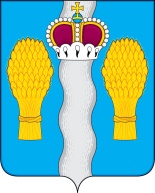 АДМИНИСТРАЦИЯ(исполнительно-распорядительный орган)муниципального района «Перемышльский район»ПОСТАНОВЛЕНИЕс. Перемышль «07» сентября 2023 г.                                                                   № 807О внесении изменений в постановление администрации муниципального района «Перемышльский район» № 112 от 14.02.2020 г.«Об утверждении муниципальной программы «Противодействие злоупотреблениюнаркотиками в муниципальном районе «Перемышльский район»         В соответствии со ст. 179 Бюджетного кодекса Российской Федерации, постановлением администрации муниципального района «Перемышльский район» от 11 октября 2019 года № 745 «Об утверждении Порядка принятия решения о разработке муниципальных программ муниципального района «Перемышльский район», их формирования и реализации и Порядка проведения оценки эффективности реализации муниципальных программ муниципального района «Перемышльский район», администрация муниципального районаПОСТАНОВЛЯЕТ:   1. Внести следующие изменения в постановление администрации муниципального района «Перемышльский район» № 112 от 14.02.2020 г. «Об утверждении муниципальной программы муниципального района «Перемышльский район» «Противодействие злоупотреблению наркотиками в муниципальном районе  «Перемышльский район»: 1.1. Строку 2. Паспорта муниципальной программы «Участники муниципальной программы» изложить в следующей редакции:      1.2. Раздел 6 муниципальной программы изложить в следующей редакции (прилагается).     2. Настоящее постановление вступает в силу со дня его официального опубликования и подлежит размещению на официальном сайте администрации муниципального района «Перемышльский район» в сети Интернет в течение 10 дней со дня его официального опубликования.    3. Разместить сведения о внесении изменений в настоящую муниципальную программу в ГАС «Управление» в течение 10 дней со дня официального опубликования настоящего постановления.     4. Контроль за исполнением настоящего постановления возложить на заместителя Главы администрации муниципального района «Перемышльский район» Спасову Т.В. Глава администрациимуниципального района                                                        Н.В. Бадеева2. Участники муниципальной программыОтдел культуры, молодежи и спорта администрации муниципального района «Перемышльский район»; Отдел образования, молодежной политики и охраны прав детства администрации муниципального района «Перемышльский район»;  Отделение МВД России по Перемышльскому району (по согласованию); Участковая больница Перемышльского района ГБУЗ КО «Калужская городская больница № 5» (по согласованию); Главы администраций сельских поселений района (по согласованию). 